Intoxicating Walk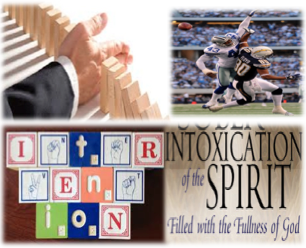 The Way ChurchBrother David S. WilsonMessage Title:	Intoxication WalkMessage Truth:	When Jesus grabs your heart you will experience an interruption, an interference, the intervention of the power of Jesus, resulting in an intoxicating walk that will not only effect you, but all those around you! Scripture:		Acts 9:1-19When Jesus grabs your heart you will experience an:InterruptionActs 9:3-4 As he journeyed he came near Damascus, and suddenly a light shone around him from heaven. 4 Then he fell to the ground, and heard a voice saying to him, “Saul, Saul, why are you persecuting Me?”InterferenceActs 9:5-6 And he said, “Who are You, Lord?” Then the Lord said, “I am Jesus, whom you are persecuting. It is hard for you to kick against the goads.” 6 So he, trembling and astonished, said, “Lord, what do You want me to do?” Then the Lord said to him, “Arise and go into the city, and you will be told what you must do.”InterventionActs 9:10-16 Now there was a certain disciple at Damascus named Ananias; and to him the Lord said in a vision, “Ananias.” And he said, “Here I am, Lord.” 11 So the Lord said to him, “Arise and go to the street called Straight, and inquire at the house of Judas for one called Saul of Tarsus, for behold, he is praying. 12 And in a vision he has seen a man named Ananias coming in and putting his hand on him, so that he might receive his sight.” 13 Then Ananias answered, “Lord, I have heard from many about this man, how much harm he has done to Your saints in Jerusalem. 14 And here he has authority from the chief priests to bind all who call on Your name.” 15 But the Lord said to him, “Go, for he is a chosen vessel of Mine to bear My name before Gentiles, kings, and the children of Israel. 16 For I will show him how many things he must suffer for My name’s sake.”IntoxicationActs 9:17-19 And Ananias went his way and entered the house; and laying his hands on him he said, “Brother Saul, the Lord Jesus, who appeared to you on the road as you came, has sent me that you may receive your sight and be filled with the Holy Spirit.” 18 Immediately there fell from his eyes something like scales, and he received his sight at once; and he arose and was baptized. 19 So when he had received food, he was strengthened.In closing I would like for us to examine 1 Corinthians 12:1313 For by one Spirit we were all baptized into one body—whether Jews or Greeks, whether slaves or free—and have all been made to drink into one Spirit. We have the Holy Spirit dwelling inside of us and thus we have the power to do, to be, to walk and to live DIFFERENT! Let us do this. Let each one of us embrace the interruption in our life, let us embrace the interference in our life, let us give thanks for the intervention in our lives and finally let us live our lives intoxicated by the Holy Spirit. Do you want this life today? Has God been speaking to you for quite some time? Today is the day of salvation; today is the day of redemption.